The Governing Body expect the appointed candidate to have a clear educational vision, to teach enthusiastically and effectively and to inspire confidence and trustEssential Criteria for Appointment●	Qualified Teacher Status●	A degree or equivalent in the subject taught.  Due consideration will be taken of applied degrees and for relevant industrial experience●	Evidence of continued professional development●	The ability to raise pupil achievement across the full age and ability range●	Evidence of curriculum development●	The ability to use a range of teaching and learning strategies which match the pupils’ ability and stage of development●	A commitment to raising achievement in cross curricular skills such as literacy, numeracy and ICT●	Excellent communication skills●	High expectations of pupils and a commitment to raising standards●	The ability to work effectively under pressure and maintain self-motivation●	The capacity to listen, empathise and resolve conflict●	A knowledge of current educational issues●	The ability to work with the colleagues on whole school and departmental initiatives●	An open, enquiring mind●	The competence to create and maintain a lively yet disciplined learning environment●	The willingness to inspire and take an interest in the well-being and personal development of pupils and students●	Confidence in the use of ICT in a range of areas and for analysis and support of the curriculumDesirable Qualities●	Commitment to high quality extra-curricular provision and curriculum extension●	Experience of lesson observation and ensuing professional change●	Experience of cross-phase liaison●	Dealing successfully and diplomatically with parents and community representatives●	Commitment to and experience of using the community as a curriculum resource●	Aspiration to future promotion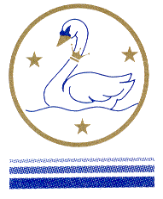 CHELMER VALLEY HIGH SCHOOLPerson Specification - Teachers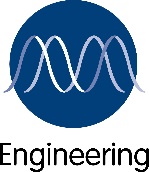 